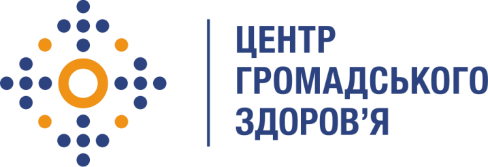 Філія «Український інститут досліджень у сфері громадського здоров'я» Державної установи «Центр громадського здоров’я Міністерства охорони здоров’я України»оголошує конкурс на відбір фахівця зі стратегії та координації досліджень (наукові публікації) в рамках проекту «Посилення лікування ВІЛ-інфекції, спроможності лабораторної мережі, замісної підтримуючої терапії та програмного моніторингу в Україні в рамках Надзвичайної ініціативи Президента США з надання допомоги у боротьбі з ВІЛ/СНІД (PEPFAR)»Назва позиції: фахівець зі стратегії та координації досліджень (наукові публікації)Інформація щодо установи: Головним завданнями Державної установи «Центр громадського здоров’я Міністерства охорони здоров’я України» (далі – Центр) є діяльність у сфері громадського здоров’я. Центр виконує лікувально-профілактичні, науково-практичні та організаційно-методичні функції у сфері охорони здоров’я з метою забезпечення якості лікування хворих на cоціально-небезпечні захворювання, зокрема ВІЛ/СНІД, туберкульоз, наркозалежність, вірусні гепатити тощо, попередження захворювань в контексті розбудови системи громадського здоров’я. Центр приймає участь в розробці регуляторної політики і взаємодіє з іншими міністерствами, науково-дослідними установами, міжнародними установами та громадськими організаціями, що працюють в сфері громадського здоров’я та протидії соціально небезпечним захворюванням.Філія «Український інститут досліджень у сфері громадського здоров'я» (далі – Філія) утворена з метою виконання завдань Центру у частині проведення досліджень, накопичення даних для обґрунтування методів та практик, що використовуються системою громадського здоров’я, та сприяння використанню їх у практиці громадського здоров’я. Предметом діяльності Філії є дослідження за пріоритетними напрямами громадського здоров’я, включаючи організаційні основи діяльності, реформування та стратегії розвитку системи громадського здоров’я та системи охорони здоров’я, з використанням сучасних підходів та найкращих практик, спрямованих на практичне впровадження результатів досліджень у діяльності системи громадського здоров’я.Конкурс проводиться в рамках проекту «Посилення лікування ВІЛ-інфекції, спроможності лабораторної мережі, замісної підтримуючої терапії та програмного моніторингу в Україні в рамках Надзвичайної ініціативи Президента США з надання допомоги у боротьбі з ВІЛ/СНІД (PEPFAR)», що впроваджується Державною установою «Центр громадського здоров'я Міністерства охорони здоров’я України» (далі – ДУ «Центр громадського здоров'я МОЗ України», ЦГЗ) за підтримки Федерального агентства «Центри контролю та профілактики захворювань США» (CDC) в рамках Надзвичайної ініціативи Президента США з надання допомоги у боротьбі з ВІЛ/СНІД (PEPFAR). Завдання:Систематичне сприяння публікації та презентації та національних та міжнародних конференціях результатів досліджень, проведених Центром та ФілієюРобота з працівниками Центру та Філії для координації підготовки статей та тез для конференційУчасть у формулюванні пріоритетних тем досліджень з урахуванням потреб, компетенції та зацікавленості співробітниківСкладання та оновлення дослідницького профілю Центру та Філії, персональних профілів ключових дослідників (включаючи наукометричні показники), ведення реєстру публікаційОцінка наявних матеріалів та масивів даних, визначення пріоритетних для публікації, зокрема, у сфері боротьби з ВІЛ/СНІДом, участь у додатковому аналізі данихКонсультування щодо вибору журналів та конференцій, оцінка їх доброчесностіПроведення первинної експертизи підготовлених до друку статей, робота з рукописами статей та тезами, в тому числі, англомовними: наукове редагування, приведення у відповідність до вимог, дотримання структури тощоЗабезпечення організаційно-методичного супроводу статей, допомога авторам у комунікації з редакціями журналів, роботі з коментарями рецензентів, в тому числі, англійською мовоюУчасть у роботі з міжнародними та національними програми та партнерами у частині підтримки публікацій та презентації результатів досліджень на конференціях Участь у пошуку можливостей фінансування публікацій у міжнародних рецензованих виданнях  (у т.ч. індексованих у Scopus та  WoS ) та презентацій на міжнародних конференціяхУчасть у роботі, пов’язаній із науковими виданнями та конференціями, співзасновниками та співорганізатором яких є ЦентрВимоги до професійної компетентності:повна вища освіта медичного, природничого або суспільного напрямку освітньо-кваліфікаційного рівня магістра або бакалаврадосвід у написанні та публікації статей у міжнародних рецензованих виданнях та презентації матеріалів на міжнародних конференціяхрозуміння процедури подання статей до журналів, у т.ч. індексованих у Scopus та  WoS, роботи з коментарями рецензентів, листування з редакцією тощознання міжнародних підходів до питань авторства та етики наукових публікаційграмотна усна та письмова англійська мова (не нижче Upper Intermediate)грамотна усна та письмова українська мовадосвід наукової роботи та/або участь в дослідницьких проєктахБуде перевагою:робота у сфері боротьби з ВІЛ/СНІДомпроходження навчання з питань написання наукових робіт за міжнародними стандартаминаявність присудженого наукового ступеню досвід роботи у міжнародних проєктах та/або мультидисцпиплінарних командах досвід та/або професійна підготовка з питань громадського здоров’я, медицини, інфекційних та/або неінфекційних захворювань, організації охорони здоров’ядосвід підготовки та проведення тренінгів, викладацької діяльностіРезюме українською та англійською мовами мають бути надіслані електронною поштою на електронну адресу: vacancies@phc.org.ua. В темі листа, будь ласка, зазначте: «155-2022 – Фахівець зі стратегії та координації досліджень (наукові публікації)».Термін подання документів – до 9 серпня 2022 року, реєстрація документів 
завершується о 18:00.За результатами відбору резюме успішні кандидати будуть запрошені до участі у співбесіді. У зв’язку з великою кількістю заявок, ми будемо контактувати лише з кандидатами, запрошеними на співбесіду. Умови завдання та контракту можуть бути докладніше обговорені під час співбесіди.Державна установа «Центр громадського здоров’я Міністерства охорони здоров’я України» залишає за собою право повторно розмістити оголошення про вакансію, скасувати конкурс на заміщення вакансії, запропонувати посаду зі зміненими обов’язками чи з іншою тривалістю контракту.